
CURRENTLY TRENDINGANNEX A – List of Presentation Champions and PDC RepresentativesBelow is a list of each Department’s Presentation Champions and PDC Representatives. If you would like to find out more about the work being carried out that is highlighted on the dashboard, please contact the colleagues listed below.  If there are any changes required to the list, please let the Good Practice Team know and keep the information in your “What’s New?” return up-to-date. A list is also kept at the following link: https://gss.civilservice.gov.uk/statistics/presentation-and-dissemination/commentary-champions/ Response rate was 84% (27 out of 32 departments). Responding departments:Non-responding departments:ANNEX B – Full “What’s New” returns – November 2017Response rate = 84% (27 out of 32 departments)Department for Business, Energy and Industrial Strategy (BEIS)Development continues on an API for the Digest of UK Energy Statistics and Business Population Estimates, with the aims of making these statistics machine readable, reusable and accessible.The first cohort of projects for the Data Science Mentoring scheme have delivered and a second cohort has begun.   We plan to embed this as business-as-usual with regular cycles.Cabinet OfficePeople Survey 2017 results have gone live. Headline figures published on gov.uk, blog post from Jeremy Heywood, infographic packs distributed to departments.Diversity & inclusion dashboard under development as part of the diversity & inclusion strategy published in October. Ongoing user engagement and development using a tableau.Radio interview on the INCISE indicators of Civil Service effectiveness Department for Communities and Local Government (DCLG)No return this quarter  Department for Culture, Media and Sport (DCMS)Economic Estimates publication reviewed by GSS scrum. Results discussed within the team and suggestions are being adopted across our publications where relevantPublished annual Taking Part Survey publication with improved in-house infographics, which received excellent feedback from our Comms design expertDelivered two 'statistics for non-statisticians' sessions for policy colleagues which were well attended and received excellent feedbackPublished our response to our consultation on DCMS Official Statistics, which will result in streamlining our statistics outputs. The consultation also requested feedback on the presentation and format of our statistics, which broadly align with the needs of respondentsImproved collaboration with Comms, including attending their weekly meetings from end OctoberVarious presentations on our statistics including GSS conference (DCMS involvement with RAP project) and a session on Community Life Survey data on volunteering to external usersWorking with an operational researcher to develop an automated Tourism Dashboard for the tourism policy team using R-ShinyDepartment for Environment, Food and Rural Affairs (DEFRA)A small multidisciplinary group have set up a new initiative in Defra – The Code Skills Incubator. Small teams commit to work on a real data project for a period of 3 months.  Members will learn together and from each other as they work – expanding knowledge of new techniques and languages. At the end of the project, teams share their results in a ‘show and tell’.Canvassing for EOI to run local publication scrums across Depts. in the North.Considering options around how we can use web analytics to support the development of the website. This goes beyond the current use and tries to understand a problem before doing a ‘deeper dive’ into the analytics to see what evidence can be produced to support better delivery to users.Department for Education (DfE)The Department’s first R shiny app, a school workforce benchmarking tool is hosted via shinyapps.io for external user testing and is available at https://department-for-education.shinyapps.io/schools-workforce-benchmarking/ A ‘dashboard-style’ application designed to sit alongside our Official Statistics releases (starting with exclusions from schools) will also be released soon. As well as including a survey to get feedback on how people are using the tool, we have implemented google analytics tracking code to track usage of the tool.The reproducible analytical pipeline (RAP) work is still ongoing, we presented progress on this at the GSS conference on Wednesday (alongside GDS, MoJ and DCMS).Department for Health (DH) / NHS England (NHSE)Improving a publication: NHS England recently completed a project in conjunction with NHS Digital to harmonise and combine our reporting of A&E data. We were particularly concerned to improve accessibility and data visualisation. Our final output (an annual summary of A&E data) can be found here: https://digital.nhs.uk/catalogue/PUB30112
The previous year’s NHS Digital A&E Annual Report is here for comparison: http://digital.nhs.uk/catalogue/PUB23070. The publication has moved from a report with lengthy commentary to a slide deck format presenting one key message with a chart per page. The new format is easier to read and digest and the visuals have been improved using good practice guidance.Data visualisation training: Due to the popularity of the GSS Good Practice Effective Tables and Graphs training sessions delivered last quarter in Leeds and London, more sessions have been planned for Leeds and Reading this quarter. 
Department for International Trade (DIT)Training & WorkshopsOne day course on trade statistics with Dr Michael Gasiorek from Sussex’s Trade Policy Observatory open to all DIT analystsTraining on Effective Charts organised with the Good Practice Team, attended by DIT statisticians, economists and data scientistsPublications & BriefingsIn December we’ll publish the DIT Pocketbook on gov.uk; this pocketbook summarises a wealth of trade statistics produced by ONS, HMRC, DIT, OECD and others into a single visual product that helps show the UK’s trade and investment position and economic relationship with partner countries on a globally comparable basis. The Pocketbook will be updated every six monthsCore Stats Book, currently available on the department intranet will be released on gov.uk (expected in December). This contains extensive visualisations and internal communication team will be promoting it across the network and overseas in December.We are currently looking into approval to publish GREAT.gov website measures to improve transparency and align with best practiceWe are developing a data vis library (including geographic, chord and Sankey diagrams) and delivering laminated copies to Perm Secretary and ministers offices as we complete, as well as tweeting. At the moment most of this library is on the whiteboard, but we want to put in on the new Digital Workspace. To do more on this we are currently developing a new data science project.SoftwareProduced Automated Briefing tool for Country Factsheet using R Markdown. The front end of the tool is a R shiny interface, where the user selects what they want to print. Calculations for the backend are all in R and R markdown. The code is designed to be as dynamic as possible. That means it can read and detect new files as they are inserted in the “data” folder so no manual intervention is required. One of the main challenges has been trying to accommodate the inconsistencies in the data provided both in terms of structure and content.The tool ingests data and renders 240 odd factsheets (word documents) in around 30 minutes with a click of a button; before, a single factsheet would take an hour to generate and then QA. The stakeholders are department wide and the Permanent Secretary has used this for cross-Whitehall meetings and for her attendance at the National Security Council (NSC). The data is publicly available and sources include the ONS, HMRC, OECD and WTO, however the factsheets are not currently published but available for internal use. Social MediaWe improved engagement with Digital and Comms teams to schedule tweets and allow flexibility on contentLiaising with Brand team we promoted the use of infographics. An example is the infographics produced and tweeted on Pink Book newest dataGSS Discovery projectWe had the induction meeting with ONS to discuss and agree the scope of the discovery project and in details which questions the project needs to answer and the main data sources and limitations. As a result of this introductory meeting we agreed a Memorandum of Understanding, a list of action to be taken and the project timescales (initial results planned to come by end of March). The key goals of the project is to collaborate with ONS and HMRC to improve trade statistics by improving business data availability and granularityDepartment for International Development (DfID)DFID's National Statistics publication, Statistics on International Development key trends in the data presented in the Power BI, which was used for internal briefing and shared on the intranetTweets of 2016 ODA statistics in social media and YouTube video of results achieved sent out by our Comms Dpt.Department for Transport (DfT)PresentationWe have been trailing a new style of tweet for the Transport Statistics GB publication on Thursday 23rd December. We’re also looking into using videos on our twitter account in the future. The Maritime team produced an interactive statistics quiz to help raise awareness of the importance of the sector around the Department in the run-up to London International Shipping Week. This built on a previous statistics quiz, and received positive feedback and comments from colleagues around DfT  DisseminationWork is progressing well on the update to the Traffic Counts website, which will include additional functionality to meet user needs, as well as improving the interactive mapping and presentation of the data. This updated version of the interactive map will use leaflets and will provide an enhanced API service, in comparison to the current site.We are currently exploring the use of Power BI to present our search and rescue helicopter statistics interactively. We aim to publish an interactive dashboard allowing users to explore the data and choose a helicopter base of interest, and consequently reduce the length of the traditional pdf. We hope to publish something as part of the next release of the statistics on 6th December.The Data science team has set-up an accelerator programme to help improve how we disseminate our statistics. So far, we have trialled an interactive way to illustrate our Journey Time statistics using an interactive table and map. The user can put in the specific fields they require and visual the area/s that they are interested in.Sharing skills and experienceWe’ve run a few in-house statistical training software sessions on ArcGIS and SQL to help improve knowledge and share expertise in DfT.Open dataWe are continuing discussion with GDS Open Data Standards team and hope to have another discussion about this in the next PDC meeting.Department for Work and Pensions (DWP)Reviewing publications: We've started a systematic review of all of our stats publications, carried out by a team of volunteers. We're sharing knowledge about good presentation and how to review publications to upskill staff across the department.Open data tool: Churchill (DWPs open data, data visualisation application) has continued to grow since it was last presented to the PDC. We have remained focussed on prioritising development of the app based on the collective needs of the users. The latest version of the app (which is deployed to 7,500 DWP smartphones) now has a more structured interface which is used to make data selections. The breadth of data and metrics available have been expanded to cover a wider range of policy areas. There are a number of changes coming soon which will include: changes to the experience when navigating between visualisations, new views of regional and national level data and the ability to view many datasets for any given geography over time on the same chart. Soon users will also be able to share URL’s, allowing other users to see the visualisations their colleagues have generated. Over the next few months we’ll be progressing work to move Churchill to a Public-beta phase as well as starting to set up a new environment to host Churchill.Sanctions publication: We've developed and published a new Benefit Sanctions publication in November with input from the ONS Good Practice Team and DWP's Presentation Champion. https://www.gov.uk/government/statistics/benefit-sanctions-statistics-2017Training:  DWP have developed an online data Vis learning resource. The site consolidates material from our previous departmental training which has evolved over the last few years and adds information, examples and resources we think are helpful to make you think a bit more about the communication side of data. We cover thought processes and also some good practice but it’s not just for analysts! The training, found at http://dataviztraining.dwpdata.info/is still in a development phase. It should take less than an hour to work through. Any feedback is welcome.Layered approach to data presentation - We're extending the types of data visualisations we produce to help layer data for different user types: Interactive and Static maps, Interactive Dashboards, Sankey Diagrams, Euler Diagram. Tools used: HTML, CSS, Javascript (d3.js, c3.js, jQuery) e.g. the information in the interactive map would otherwise have to be presented in a spreadsheet of more than 1,000 rows!
Interactive Map: http://dwp-stats.maps.arcgis.com/apps/MapSeries/index.html?appid=f90fb305d8da4eb3970812b3199cf489Static map: https://www.gov.uk/government/collections/national-insurance-number-allocations-to-adult-overseas-nationals-entering-the-ukDashboard: https://ninodash.herokuapp.com/index.htmlSankey Diagram: https://www.gov.uk/government/collections/employment-and-support-allowance-outcomes-of-work-capability-assessmentEuler Diagram: https://www.gov.uk/government/uploads/system/uploads/attachment_data/file/637845/dwp-quarterly-benefit-stats-summary-august-2017.pdf
Stat-Xplore - It has now been expanded to now hold data relating to 14 benefits/programmes and includes the ability to view results in interactive charts. We have 8,000 registered users and have made further improvements to the APIGood Practice Team (GPT)Following engagement with a number of colleagues across the GSS, a refresh of the GSS website has begun. This includes undertaking a full content review, replacing the A-Z of Policies and Guidance with a link to the GSS Policy Store and exploring the removal of the need to log in to the website. Further information is available at https://gss.civilservice.gov.uk/blog/2017/10/refreshing-gss-websiteGPT delivered a tailored lunchtime session to Home Office colleagues on the use of infographics in publications.GSS Sharing Seminars in London and Leeds have been arranged, inviting producers who received feedback from a recent scrum to share their experience of the programme. Colleagues from MOD and NHS Digital, along with Claudia Wells and the GPT will be sharing outcomes and top tips, as well as encouraging more colleagues to participate in future sessions.Further scrum sessions have been held to review publications on request for HESA, DCMS and ORR. These sessions included colleagues from 6 different departments across the GSS.The Effective Tables and Graphs course continues to be in demand, with courses run for colleagues in HMRC, NHS (Wrexham and Cardiff), DFID, DIT, HMT. The request from NHS organisations in Wales arose from a taster session delivered to them earlier this year.The criteria for the RAG review of releases has been updated based on draft 2.0 of the Code of Practice for Statistics (as well as the current version). The criteria has been tested within the team on 5 releases. Over the next few weeks GPT are planning to pilot the process in a hackathon style event with Presentation Champions and external experts, following further refinements after the initial test.HM Revenue and Customs (HMRC)No return this quarter HM TreasuryNo return this quarter Home OfficeThe internal presentation and dissemination task force held its quarterly meeting. We continued discussing plans for ensuring all published data are available as open data. Improvements have been made to the presentation of the following annual publications:Firearm and Shotgun Certificates, includes informative heat maps. Alcohol and late night refreshment licensing, England and Wales has implemented GSS good practice on “releasing statistics in spreadsheets”; in addition, the main tables and supplementary tables have been combined into one set of tables and include a time series. Several of the tables include filters (buttons in the cells at the top of columns) to allow users to compare data from across the years / Licensing Authorities and perform their own calculations. This is to promote transparency and allow users to exploit the data further.Football-related arrests and banning order statistics, England and Wales has implemented GSS good practice on “releasing statistics in spreadsheets”. Several of the tables include filters (buttons in the cells at the top of columns) to allow users to compare data from across the football seasons / clubs and perform their own calculations. This is to promote transparency and allow users to exploit the data further.The annual and 6-monthly update Fire and rescue statistics release has moved to quarterly rolling year updates, providing more timely data to users. In addition, the team has instigated a revised publication programme, looking at the content and titles of their releasesRape incident and crime data, England and Wales – rape incident data released for the first time in October 2017. So for the first time data on total allegations of rape received by the police are now in the public domain. Crime Outcomes for Fraud Offences in England and Wales Open Data, year ending March 2017; Fraud outcomes data have been expanded to show force level detail for the first time. The hate crime bulletin again include an Annex – covering provisional unpublished data to show trend in hate crime around time of the terrorist attacks. Online hate crime was also published for the first time. Police powers included data on detentions under the mental health act and more detailed data on FPNs for motoring offencesCommercial Victimisation Survey (CVS) have improved the infographics used in the publicationImprovements to the dissemination of the historical football-relates arrest tables for seasons 1984-85 to 2002/03 – pdf formatted tables are now available in excel to promote transparency and allow users to exploit the data further.Health and Safety Executive (HSE)This quarter saw the release of our main annual release, Health and safety statistics 2017, published on 1st November. The release provides detailed commentary on these figures and is supported by:The Statistics webpages, with a range of information eg on different types of work-related ill health and different industry sectors;A comprehensive set of tables, designed to make the data accessible to users;Our annual infographic-style summary booklet, which has been expanded this year to include additional pages on ill health.Ministry of Defence (MOD)Created a mental health dashboard in r-shinyCreated a VideoScribe and Infographic to improve surveys response ratesRolling out R and Python training in the new yearRan a successful 2 day insight drive bringing together analysts from across MOD to explore and generate new insight into finance data to generate new ideas for driving efficiencies. Running another one using MOD health data at the end of November. Ministry of Justice (MoJ)No return this quarterNHS Digital (NHS-D)​Our General Practice (GP) Data Hub were runners up in the 'Enhancing Care by Sharing Data and Information' category at this year's Health Service Journal (HSJ) Awards. Launched in April, the GP Data Hub holds the GP practice level aggregate data – the majority of which we collect through our GP extraction service (GPES) - in one easy-to-access place on our website. Through a series of interactive dashboards, it allows people to access and interact with the data in a user-friendly way. We are looking to extend the use of "data hubs" to other areas. Work on a Replacement Publication System is progressing well. The system is now being built ready for live release via private beta launch in February 2018. We continue to work with other health and care organisations on increasing the coherence of English Health and Care Statistics so that users of the statistics get a more coordinated view of the subject area. A number of theme groups have been established to look at the details.NHS Scotland Information Services Division (ISD)In the Summer of 2017 we launched an exciting programme of work to increase the value of the data we release to users. We are working closely with a diverse range of users from different settings to develop a new model of releasing information that will provide a range of content to better suit different user needs. We also run internal fortnightly show and tell sessions via WebEx where we present some of the features our analysts and statisticians have been working on, such as data wrangling, data visualisation, web design and user engagement.Northern Ireland Statistics and Research Agency (NISRA)The format of two key NISRA statistical publications have been changed to make them more accessible to a wide range of users. These are now presented in A5 pocket style booklets which have been printed and can be distributed at events and conferences. A printed copy can be supplied if required.The Registrar General Northern Ireland Annual Report 2016
The new A5 style report: https://www.nisra.gov.uk/publications/registrar-general-annual-report-2016contains a summary infographic on the left hand page along with more detailed text on the right hand page. For users who want to explore the underlying data further, excel workbooks are provided with figures and charts, e.g. https://www.nisra.gov.uk/publications/registrar-general-annual-report-2016-population-and-migration
Previously this was an A4 text heavy publication although some work had been undertaken in recent years to try to include more graphics: https://www.nisra.gov.uk/sites/nisra.gov.uk/files/publications/RG2015_0.pdf, https://www.nisra.gov.uk/sites/nisra.gov.uk/files/publications/RG2013%5B1%5D.pdfNorthern Ireland Multiple Deprivation Measures 2017The new A5 summary booklet: https://www.nisra.gov.uk/sites/nisra.gov.uk/files/publications/NIMDM17.pdf
was accompanied by a technical report and description of indicators: https://www.nisra.gov.uk/publications/nimdm17-resultsIn addition to the booklet an excel spreadsheet was provided with the numbers: https://www.nisra.gov.uk/publications/nimdm17-soa-level-resultsinfographicsshowing top 100 most deprived: https://www.nisra.gov.uk/publications/nimdm17-100-most-deprivedand local council level results: http://www.ninis2.nisra.gov.uk/public/documents/DeprivationLGD.pdf an excel based data analysis package:
https://www.nisra.gov.uk/publications/nimdm-2017-analysis-packageand an interactive map:
http://www.ninis2.nisra.gov.uk/InteractiveMaps/Deprivation/Deprivation%202017/SOA_Deprivation_Map/atlas.htmlA media briefing was held on the morning of publication and dissemination events are planned across NI in early 2018.National Records Scotland (NRS)PresentationInfographics: We keep creating infographics for NRS main publications and using them to tweet as well (https://www.nrscotland.gov.uk/statistics-and-data/statistics/stats-at-a-glance/infographics-and-visualisations#info)Interactive visualisations: We have created several interactive visualisations for NRS main publications and now we are using Google Analytics to get more insight on how our users interact with them (https://www.nrscotland.gov.uk/statistics-and-data/statistics/stats-at-a-glance/infographics-and-visualisations#data)CapabilityWe shared advice on creating infographics and interactive visualisations at a number of internal and external events.We set up a NRS/NSS/SG group to collaborate on producing shiny apps.Office for National Statistics (ONS)A collaboration with BBC News saw work on a risk of crime calculator published simultaneously on Visual.ONS and BBC News website. The result was front page promotion of the work on the BBC News website for several days, as well as TV pieces on the Victoria Derbyshire programme and the BBC 6 O'Clock News. The piece on the news website, which included the crime calculator built by Digital Publishing, was seen by more than 1 million people on the day of release, and close to 2 million over the week: https://visual.ons.gov.uk/people-greatly-overestimate-their-likelihood-of-being-robbed/Published 100 years of cause of death data to look at key trends over time. The team worked with the Guardian to share data and insight in the lead up to the publication, allowing The Guardian to produce their own set of visualisations and interactives to explore the data. This meant we maximised the impact and helped guide the Guardian to the best uses of the data:
https://visual.ons.gov.uk/causes-of-death-over-100-years/Drafted Eurostat DIGICOM Open Data Inventory across member statesThe gender pay gap occupation explorer and quiz, was released to coincide with the new ASHE data
- https://visual.ons.gov.uk/explore-the-gender-pay-gap-and-test-your-knowledge/An explainer piece looking at the UK's contribution to the EU budget - https://visual.ons.gov.uk/the-uk-contribution-to-the-eu-budget/We've also taken a fresh look at houseprice data - delving into the cost of property per sqm. This widely picked up by the media including the interactive maps and calculators - https://visual.ons.gov.uk/house-prices-how-much-does-one-square-metre-cost-in-your-area/Customise My Data produced a working environment to demonstrate the first end to end working prototype, and used it in user research.Published collaboration with the Today programme on both Visual.ONS and BBC News websites where users interactively drew graphs to explore 60 years of data. On BBC website 430,000 people read the piece in the first day: https://visual.ons.gov.uk/60-years-of-change-bbc-today/To coincide with the Bank of England's interest rate decision, Visual prepared and published a piece on the day looking at the context of the rise https://visual.ons.gov.uk/uk-interest-rate-rise-whats-changed-in-the-last-decade/Office for Standards in Education, Children’s Services and Skills (OFSTED)Our new style data report, the IDSR was made available on DfE’s analyse school performance (ASP) system (the replacement service for RAISEonline) for primary schools on 7 November 2017. The IDSR includes context pages, showing pupil characteristics, year group data and prior attainment. It includes a front page showing an overview of the data, and ‘areas to investigate’. The ‘areas to investigate’ will indicate what could be substantive, meaningful issues according to the data that would warrant lines of enquiry to pursue. The IDSR looks at trends and whether the group, where relevant and meaningful, has been performing well or poorly over time. The IDSR has generally been very well received, with users giving feedback on how easy to use, clear and concise it is. We have carried out a review of our judgement chart colours, and have changed these now to shades of blue. We have implemented the change in our statistical products as well as publications.  Our children’s social care official statistics publication was badged as national statistics following external assessment, and published on 31 August to good media coverage.We are planning to deliver the new build of Dataview in early December. The new build will include average lines being added to charts and some mapping functionality. In addition, users will also be able to download the data via a download link.We are running a training session on Google Analytics in January 2018.Office for Statistics RegulationCode of Practice consultation - work has begun to reflect on all the feedback received throughout the consultation period and OSR will be publishing a response document shortly to summarise the feedback received and explain how it will be incorporated into the final version of the second edition of the Code of Practice. For more information please contact Penny.Babb@statistics.gov.uk   UK Statistics Authority website - a task and finish group is continuing to develop an interactive version of the new style Code on the Authority website that will be searchable with underlying guidance and worked examples. This group is also looking at the format and extent of supporting guidance needed to support the refreshed Code. If you are interested in getting involved in this initiative please email Kimberley.Cullen@statistics.gov.uk  Office of Manpower Economics (OME)OME has started using Twitter to draw attention to key Review Body matters. Some secretariats have tweeted infographics containing summary data.Office of Qualifications and Examinations Regulator (Ofqual)We have released a new interactive visualisation, produced using the R Shiny package, showing the breakdown of vocational qualifications by sector subject area and the number of certificates awarded. This is the first app we have released since the summer exams results day and has involved minor process changes to make development and release a smoother. 
All our apps can be found via: https://analytics.ofqual.gov.uk/We have continued our implementation of the transformation programme redesigning publications, with report authors implementing the changes discussed and prototyped earlier in the year.Office of Road and Rail (ORR)No return this quarterPublic Health England (PHE)Over 2,200 subscribers for newsletter. New LA Public Health Dashboard launched.Large programme of work to review scope and content of our fingertips suite.Trialling use of slide share for commentaries.Continue to promote use of Fingertips R package for analysts external to PHE to directly query our datasets.Continued use of twitter and blogs to promote work.Some confusion around rules for what can and can't be presented on gov.uk - we have trialled commentaries similar to those used by OGDs but been told they are unsuitable for gov.uk.Scottish GovernmentOpen DataNew features being developed for statistics.gov.scot open data platform to allow map based selection of data. User ResearchSG, NRS and NHS ISD jointly surveyed users of official statistics, achieving over 500 responses. Following analysis of results, the next stage will be interviewing a sample of users.AwardsSIMD won the RSS Statistical excellence in official statistics award. It was also successful in our own Communicating Analysis awards. 
http://www.rss.org.uk/RSS/About/Recognising_Statistical_Excellence/Official_statistics_awards/RSS/About_the_RSS/Recognising_statistical_excellence_sub/Statistical_excellence_in_official_statistics_awards.aspx?hkey=08ac8c27-3191-44da-9b68-c52b569645d7The other winner in our Communicating Analysis awards was for Scotland's Heat Map which interactively mapped supply and demand for heat, and has been very useful for users.
http://www.gov.scot/Topics/Business-Industry/Energy/Energy-sources/19185/Heat/HeatMapTrainingFull Fact ran a successful event for statisticians based on fact checking First Ministers Questions. Statisticians considered how they write statistics reports and how easy they are to understand.RegistersWorking with GDS to publish registers of things (e.g. local authority organisations, and local authority areas). This should improve dissemination by reducing duplication and getting everyone using the same names.Valuation Office Agency (VOA)New Official statistics - Plans for the new Check Challenge Appeal (CCA) official statistics release have firmed up since the last update with the first release due 7 Dec and a plan for subsequent releases (since this will be labelled as ‘experimental’ it is expected to have a significant development as the data become more complete, the settle itself evolves – likely affecting the statistical picture and hence our presentation). API development - We have in background been considering the nature of an API more, through consultation with DWP colleagues, and what that is likely to mean for VOA in practice. Broadly the approach remains unchanged but we think practically it is less onerous than originally anticipated. A key element overall going forward will be to adapt the presentational approach of CCA to rationalise our existing official statistics production process as well as the publications portfolio itself.Welsh GovernmentLaunched first interactive Well-being of Wales report. The report makes use of PowerBI to present all 46 indicators, an interactive landing page and also narratives for each of the well-being goals in the format of short stories. The National Indicator pages also draw on the Open Data functionality of StatsWales meaning that to update them is a simple and efficient process
http://gov.wales/statistics-and-research/well-being-wales/?tab=dataWe also launched a mapping tool to show how our Well-being National Indicators and Well-being Goals map to the UN SDGs - the first of its kind: 
http://gov.wales/statistics-and-research/national-indicators-mapping-well-being-goals/?tab=data&lang=enThe BBC launched their NHS tracker which draws again on our StatsWales Open Data functionality with advice from WG on accessing and updating.GSS Presentation & Dissemination CommitteeWHAT’S NEW? DASHBOARD – November 2017 UPDATE GSS Presentation & Dissemination CommitteeWHAT’S NEW? DASHBOARD – November 2017 UPDATE GSS Presentation & Dissemination CommitteeWHAT’S NEW? DASHBOARD – November 2017 UPDATE Progress has been made in the following areas this time (September – November 2017). Please see Annex A for who to contact in each Department for more information and Annex B for the detailed returns.Progress has been made in the following areas this time (September – November 2017). Please see Annex A for who to contact in each Department for more information and Annex B for the detailed returns.Progress has been made in the following areas this time (September – November 2017). Please see Annex A for who to contact in each Department for more information and Annex B for the detailed returns.PublishingDfID (Power BI)DWP (Churchill improvements)GPT (refresh of GSS website)NHS-DOFSTED (new build of dataview)ONS (customise my data)Content/CommentaryDH/NHSE (improving A&E stats)DfT (interactive stats quiz)DWP (layered approach)HO (improve presentation)ONS (crime calculator)Ofqual (redesigned publications)PHE (trialling use of slide share)WG (wellbeing interactive)Reviews/Strategies/GroupsDCMS (scrum)DWP (review of all publications)GPT (review RAG status of releases)MOD (2 day insight drive)ISD (developing new model for release of data)OFSTED (review of chart colours)Social MediaDITDfID (use of YouTube)DfT (trialling new style of tweet)OMEPHEDashboards, Infographics & chartsCO (Infographic packs for People Survey)DCMS (tourism dashboard)DfEDfT (interactive dashboard)DITDWP (interactive dashboard)HSE (infographic booklet)MOD (mental health dashboard)NHS-DNISRA (infographic booklet)NRSPHE (public health dashboard)Training and workshopsDCMS (statistics for non-statisticians for policy colleagues)DH/NHSE (data vis training)DIT (effective charts)DfTDWP (on-line data vis training)GPTMOD (R and Python)OFSTEDSG (Full Fact training)GuidanceGPTOSROther CO (radio interview on civil service effectiveness)NHS-D (GP data hub runner up in health service awards)ONS (collaborations with BBC and Guardian)SoftwareDEFRA (code skills incubator)DIT (automated briefing tool)API (BEIS, DfT, DWP, VOA)DWP improvementsVOA consultingAPI (BEIS, DfT, DWP, VOA)DWP improvementsVOA consultingData science (BEIS, DIT, DfT)BEIS Data Science mentoring schemeDfT improving disseminationData science (BEIS, DIT, DfT)BEIS Data Science mentoring schemeDfT improving disseminationGoogle analytics (DfE, NRS, OFSTED)NRS (insight for interactive)OFSTED (training)Google analytics (DfE, NRS, OFSTED)NRS (insight for interactive)OFSTED (training)Consultation (DCMS, OSR, SG, NRS, ISD, VOA)OSR Code of Practice consultationSG, NRS and ISD jointly surveyed usersConsultation (DCMS, OSR, SG, NRS, ISD, VOA)OSR Code of Practice consultationSG, NRS and ISD jointly surveyed usersCHAMPION OF CHAMPIONS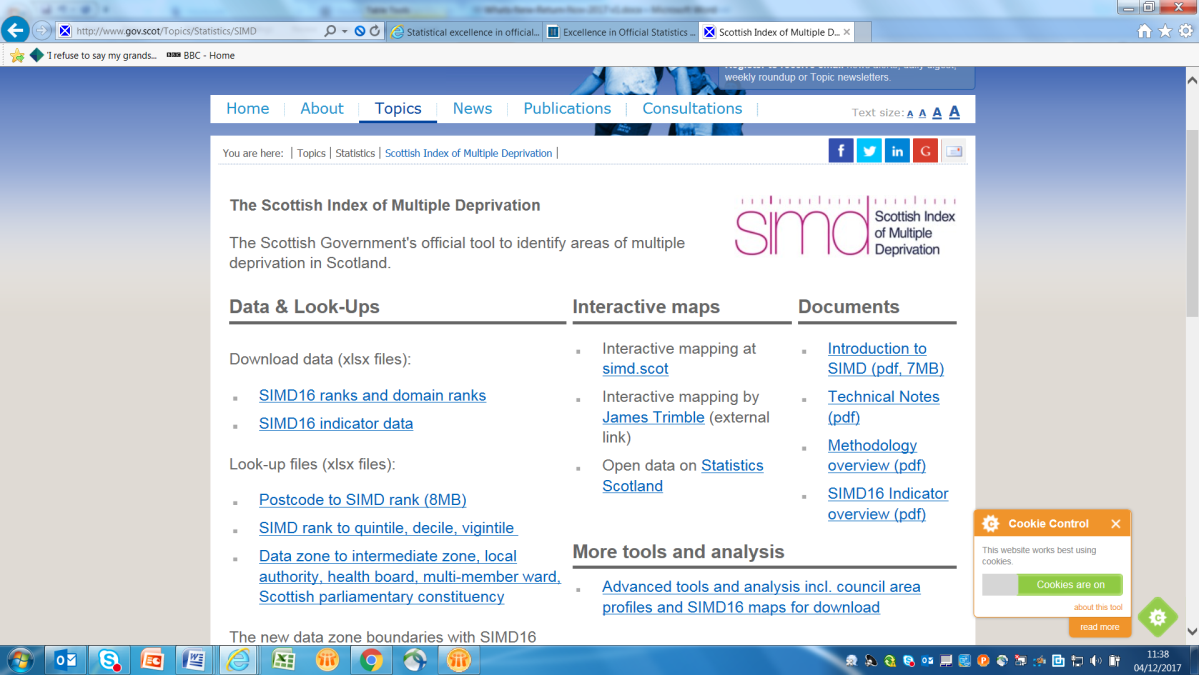 “Highly commended” goes to the reproducible analytical pipeline (RAP) work by DfE, MoJ, DCMs and GDS (presented at 2017 GSS conference)“Highly commended” goes to the reproducible analytical pipeline (RAP) work by DfE, MoJ, DCMs and GDS (presented at 2017 GSS conference)“Highly commended” goes to the reproducible analytical pipeline (RAP) work by DfE, MoJ, DCMs and GDS (presented at 2017 GSS conference)DepartmentPresentation ChampionPDC MemberBEISKayley.Vanlint@beis.gov.ukJames.White@beis.gov.ukCON/AJoshua.Wallace@cabinetoffice.gov.ukDCMSN/AAwaiting new memberDEFRAStephen.Hall@defra.gsi.gov.ukJohn.Joseph@defra.gsi.gov.uk
Jane.Simcock@defra.gsi.gov.uk
David.Lee@defra.gsi.gov.ukDFEsapna.sanghvi@education.gov.ukAndrew.Brook@education.gov.ukDFIDP-Cockerill@dfid.gsx.gov.ukmichael-morris@dfid.gov.ukDH / NHS ENGLANDSylvia.Bolton@officeforlifesciences.gsi.gov.ukEdward.Beake@dh.gsi.gov.ukDawn.Fagence@dh.gsi.gov.ukDITGiulia.Torella@trade.gsi.gov.ukPeter.Antoniades@trade.gsi.gov.ukDFTDavid.Mais@dft.gsi.gov.uk
Olena.Plaksa@dft.gsi.gov.ukBethan.Grinham@dft.gsi.gov.ukDWPCatherine.Hope@dwp.gsi.gov.ukKatie.Dodd@dwp.gsi.gov.ukGSS GOOD PRACTICE TEAMTegwen.Green@ons.gov.ukTegwen.Green@ons.gov.ukHOTina.Heath@homeoffice.gsi.gov.ukDeborah.Lader@homeoffice.gsi.gov.ukHSESam.Wilkinson@hse.gov.ukSam.Wilkinson@hse.gov.ukMODNancy.Singh103@mod.gov.ukTony.Oconnor110@mod.gov.ukNHS DIGITALHelen.Lewis12@nhs.netMadeleine.Watson1@nhs.netNHS_ISDRichmond.Davies@nhs.netScott.Heald@nhs.netNISRASandra.Tate@finance-ni.gov.ukSandra.Tate@finance-ni.gov.ukNRSVictoria.Avila@nrscotland.gov.ukEsther.Roughsedge@nrscotland.gov.ukONSWilliam.Perks@ons.gov.uk
Elizabeth.McLaren@ons.gov.uk
Claudia.Wells@ons.gov.ukLaura.Dewis@ons.gov.uk
Sam.Hall@ons.gov.ukOFSTEDAlison.Merrett@ofsted.gov.uk
Lauren.Miles@ofsted.gov.ukFolasade.Ariyibi@ofsted.gov.ukOSRTegwen.Green@ons.gov.ukTegwen.Green@ons.gov.ukOMEAnthony.Craggs@beis.gov.uk Grant.Whitfield@beis.gov.ukOFQUALDavid.Patchett@ofqual.gov.ukDavid.Patchett@ofqual.gov.ukPHEClare.Griffiths@phe.gov.ukClare.Griffiths@phe.gov.ukSGVictoria.Avila@nrscotland.gov.ukGregor.Boyd@gov.scotVOAN/AColin.Yeend@voa.gsi.gov.ukWGHannahD.Thomas019@wales.gsi.gov.ukMorris.John@wales.gsi.gov.ukDepartmentPresentation ChampionPDC MemberDCLGClaire.Smith@communities.gsi.gov.ukDaniel.Shaw@communities.gsi.gov.ukHMRCFemi.Asaolu@hmrc.gsi.gov.ukNeil.Wilson@hmrc.gsi.gov.ukHMTSteven.Melbourne@hmtreasury.gsi.gov.uk
Jonathan.Dawson@hmtreasury.gsi.gov.ukUnallocatedMOJPhilip.Hall@justice.gsi.gov.uk
Laura.Murphy2@justice.gsi.gov.ukPhilip.Hall@justice.gsi.gov.ukORRPeter.Moran@orr.gsi.gov.uk
Aruna.Ramyead@orr.gsi.gov.ukAbby.Sneade@orr.gsi.gov.uk